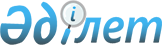 О внесении изменения в решение Шалкарского районного маслихата от 30 октября 2017 года № 135 "Об утверждении норм образования и накопления коммунальных отходов по городу Шалкар"
					
			Утративший силу
			
			
		
					Решение Шалкарского районного маслихата Актюбинской области от 6 мая 2019 года № 335. Зарегистрировано Департаментом юстиции Актюбинской области 14 мая 2019 года № 6137. Утратило силу решением Шалкарского районного маслихата Актюбинской области от 20 октября 2021 года № 111
      Сноска. Утратило силу решением Шалкарского районного маслихата Актюбинской области от 20.10.2021 № 111 (вводится в действие по истечении десяти календарных дней после дня его первого официального опубликования).
      В соответствии со статьей 6 Закона Республики Казахстан от 23 января 2001 года "О местном государственном управлении и самоуправлении в Республике Казахстан", подпунктом 1) статьи 19-1 Экологического кодекса Республики Казахстан от 9 января 2007 года, приказом Министра Энергетики Республики Казахстан от 25 ноября 2014 года № 145 "Об утверждении Типовых правил расчета норм образования и накопления коммунальных отходов" (зарегистрировано в Реестре государственной регистрации нормативных правовых актов № 10030), Шалкарский районный маслихат РЕШИЛ:
      1. Внести в решение Шалкарского районного маслихата от 30 октября 2017 года № 135 "Об утверждении норм образования и накопления коммунальных отходов по городу Шалкар" (зарегистрированное в Реестре государственной регистрации нормативных правовых актов № 5688, опубликованное 16 ноября 2017 года в районной газете "Шалқар") следующее изменение:
      приложение к указанному решению изложить в новой редакции согласно приложению к настоящему решению.
      2. Государственному учреждению "Аппарат маслихата Шалкарского района" в установленном законодательством порядке обеспечить:
      1) государственную регистрацию настоящего решения в Департаменте юстиции Актюбинской области;
      2) направление настоящего решения на официальное опубликование в Эталонном контрольном банке нормативных правовых актов Республики Казахстан в электронном виде и в периодических печатных изданиях;
      3) размещение настоящего решения на интернет-ресурсе маслихата Шалкарского района.
      3. Настоящее решение вводится в действие по истечении десяти календарных дней после дня его первого официального опубликования. Нормы образования и накопления коммунальных отходов по городу Шалкар
					© 2012. РГП на ПХВ «Институт законодательства и правовой информации Республики Казахстан» Министерства юстиции Республики Казахстан
				
      Председатель сессии Шалкарского 
районного маслихата 

Ж. Былкайыр

      Секретарь Шалкарского 
районного маслихата 

С. Бигеев
Приложение к решению Шалкарского районного маслихата от 6 мая 2019 года 
№ 335Утвержден решением Шалкарского районного маслихата от 30 октября 2017 года № 135
№
Объекты накопления коммунальных отходов
Расчетная единица
Норма образования и накопления накопления коммунальных отходов по данным проведенных исследований, м3
1
Домовладения благоустроенные
1 житель
1,66
1
Домовладения неблагоустроенные
1 житель
1,96
2
Общежития, интернаты, детские дома, дома престарелых и т.п.
1 место
0,37
3
Гостиницы, санатории, дома отдыха
1 место
0,40
4
Детские сады, ясли
1 место
0,27
5
Учреждения, организации, офисы, конторы, сбербанки, отделения связи
1 сотрудник
0,32
6
Поликлиники
1 посещение
0,07
7
Больницы, прочие лечебно-профилактические учреждения
1 койко-место
0,91
8
Школы и другие учебные заведения
1 учащийся
0,08
9
Рестораны, кафе, учреждения общественного питания
1 посадочное место
1,40
10
Театры, кинотеатры, концертные залы, ночные клуби, казино, залы игровых автоматов
1 посадочное место
0,06
11
Музеи, выставки
1 м2 общей площади
0,04
12
Стадионы, спортивные площадки
1 место по проекту
0,12
13
Спортивные, танцевальные и игровые залы
1 м2 общей площади
0,06
14
Продовольственные, промтоварное магазины, супермаркеты
1 м2 торговой площади
0,40
15
Торговля с машин
1 м2 торгового место
0,59
16
Рынки, торговые павильоны, киоски, лотки
1 м2 торговой площади
0,48
17
Оптовые базы, склады продовольственных товаров
1 м2 общей площади
0,48
18
Оптовые базы, склады промышленных товаров
1 м2 общей площади
1,18
19
Дома быта: обслуживание населения
1 м2 общей площади
0,10
20
Вокзалы, автовокзалы, аэропорты
1 м2 общей площади
1,23
21
Пляжи
1 м2 общей площади
0,05
22
Аптеки
1 м2 торговой площади
0,19
23
Автостоянки, автомойки, АЗС, гаражи
1 машино-место
0,62
24
Автомастерские
1 работник
1,27
25
Гаражные кооперативы
на 1 гараж
0,81
26
Парикмахерские, косметические салоны
1 рабочее место
0,74
27
Прачечные, химчистки, ремонт бытовой техники, швейные ателье
1 м2 общей площади
0,55
28
Мастерские ювелирные, по ремонту обуви, часов
1 м2 общей площади
0,45
29
Мелкий ремонт и услуги (изготовление ключей и т.д.)
1 рабочее место
0,94
30
Бани, сауны
1 м2 общей площади
0,23
31
Юридические, организующие массовые мероприятия на территории города
1000 участников
0,07
32
Садоводческие кооперативы
1 участок
0,47